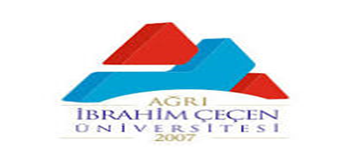 YAZ OKULU İŞ AKIŞIDoküman NoAİÇÜİAŞ - 011YAZ OKULU İŞ AKIŞIYayın Tarihi19/12/2023YAZ OKULU İŞ AKIŞIRevizyon NoYAZ OKULU İŞ AKIŞIRevizyon TarihiÖğrenci İşleri Daire BaşkanlığıYAZ OKULU İŞ AKIŞISayfa No1/1Sorumluİş akış adımlarıİlgili dokümanlarİlgili Öğretim Elemanı Bölüm BaşkanlığıYaz Okulu Komisyonu Akademik Birim YKÖİDB PersoneliYÖKÖğrenciÖğrenciÖİDB PersoneliÖİDB PersoneliYaz Okulu İş Akış Sürecinin BaşlatılmasıYaz okulundaki dersler, dersi verecek olan öğretim elemanının isteği, ilgili bölüm başkanlığının önerisi, Yaz Okulu Komisyonunun görüşü ve ilgili Yönetim Kurulu Kararı ile açılır.Açılması kesinleşen Yaz Okulu derslerinin ÖBS’ye tanımlanmasıYÖK’ten gelen yazı uyarınca yaz okulu ücretlerinin belirlenmesiÖğrenci almak isteği dersin ücretini yatırdıEvet	mı?	HayırYaz Okulu ders	Ders seçemez seçimi (Online Kayıt)Yaz Okulu sonunda ders notlarının ÖBS’ye girilmesi.Yükseköğretim Kurumlarında YürütülenYaz Okulları Programları Uygulama Esas ve UsulleriAbdullah Gül Üniversitesi Yaz Okulu Yönergesi Öğrenci Bilgi SistemiResmi YazıDekontÖğrenci Bilgi SistemiÖğrenci Bilgi SistemiONAYLAYANÖmer YILDIZ